Тема: «ПРИМЕНЕНИЕ КЛИЗМ И ГАЗООТВОДНОЙ ТРУБКИ».Цель: Познакомиться с применением различных видов клизм. После изучения темы студент должен знать:виды клизммеханизм действия различных видов клизмпротивопоказания и возможные осложнения при постановке клизмцели, противопоказания и возможные осложнения при применении газоотводной трубкиПосле изучения темы студент должен уметь: осуществить наблюдение за деятельностью кишечника у пациентаосуществить постановку всех видов клизм и газоотводной трубки (на фантоме)После изучения темы студент должен владеть: техникой постановки очистительных клизмЗадание 1. Строение нижних отделов желудочно-кишечного тракта по учебнику анатомии или используя лекционный материал по анатомии, повтори строение отделов желудочно-кишечного трактаповторив материал, заполни  схему строения толстого кишечника с указанием длины каждого отдела.Ответь письменно на вопрос:Какие анатомические особенности строения прямой кишки необходимо учитывать при выполнении сестринских манипуляций?         __________________________________________________________________________________________________________________________________________________________________________________________________________________Задание 2. Определите понятия.Выпиши определения, используя учебник по основам сестринского дела:Метеоризм ____________________________________________________________Понос (диарея) _________________________________________________________Запор _________________________________________________________________Спастический запор ____________________________________________________Атонической запор _____________________________________________________Клизма ________________________________________________________________Ответьте письменно на вопрос:В чем различия причин  возникновения спастического и атонического запоров? _______________________________________________________________________________________________________________________________________________________________________________________________________________________________________Задание 3. Противопоказания к процедурам Изучив материал по учебнику, заполни таблицу Задание 4. Техника выполнения процедурПознакомьтесь  с алгоритмами манипуляций постановки клизм: Очистительная клизмаМасляная клизмаГипертоническая клизмаЛекарственная клизмаСифонная клизмаКапельно-питательная клизмаГазоотводная трубкаЗадание 5. Различные виды клизмЗаполни таблицуЗадание 6. Найди  соответствие  вида клизм: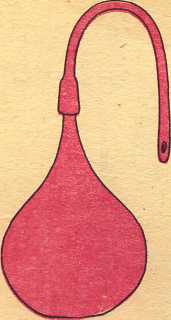 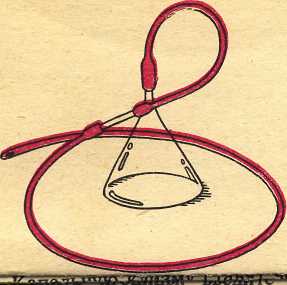 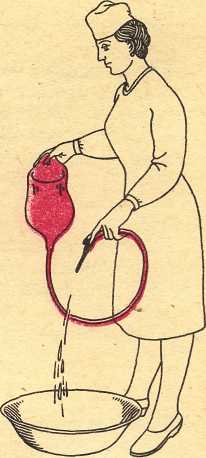 1                        2                         3Подбери, какую систему необходимо подготовить для:Сифонной клизмы_______Масляной клизмы_______Очистительной клизмы_______Гипертонической клизмы_______Задание 7. Санитарно-противоэпидемический режим.Заполни немые графыСЭР после процедуры обработка многоразовых наконечников  для клизм1Слепая кишка6см.23456№Название процедурыПротивопоказания к процедуре1Очистительная  клизма2Масляная  клизма3Гипертоническая  клизма4Лекарственная клизма5Сифонная клизма6Капельно-питательная  клизма7Газоотводная трубка№НаименованиеКол-во раство-раНазвание и Т (0С)раствораГлубина введенияМеханизм действияпроцедурыПоказанияВремянаступленияэффекта1Очистительнаяклизма2Маслянаяклизма3Гипертоничес-каяклизма4Лекарственная клизма5Сифонная клизма6Капельно-питательнаяклизма7Газоотводная трубка